Bosquejo del estudio de Teología Sistemática - Parte 1Semana 1 – Introducción y doctrina de la PalabraSemana 2 – Doctrina de la Palabra - Parte 2Semana 3 – La existencia y los atributos de Dios - Parte 1Semana 4 – La existencia y los atributos de Dios - Parte 2Semana 5 – Doctrina de la creación - Parte 1Semana 6 – Doctrina de la creación - Parte 2Semana 7 – Doctrina de la providencia - Parte 1Semana 8 – Doctrina de la providencia - Parte 2Semana 9 – Antropología bíblica: El problema del pecadoSemana 10 – Cristología bíblica - Parte 1Semana 11 – Cristología bíblica - Parte 2Semana 12 – La obra de Cristo - Parte 1Semana 13 – La obra de Cristo - Parte 2¿Preguntas o comentarios?  E-mail del profesor: ______________________________________Primera edición en español: 2019Copyright © 2019 por 9Marks para esta versión españolaSeminario Básico—Teología Sistemática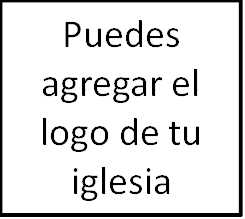 Clase 4: Existencia y Atributos de Dios - Parte 2Introducción: La dicha de conocer a Dios1. La unidad de Dios (Ex. 34:6-7)2. Dios es trino ¿Qué significa la doctrina de la Trinidad?«Dios existe eternamente como tres personas, Padre, Hijo y Espíritu Santo, y cada persona completamente Dios, y existe un solo Dios» (Grudem).Hay un solo Dios (Dt. 6:4, Is. 45:5, 21).Dios existe como tres personas, cada una completamente Dios.«El Padre es la causa, origen y principio de todas las cosas, tanto visibles como invisibles. El Hijo es el Verbo, la Sabiduría y la Imagen del Padre. El Espíritu Santo es el eterno poder y potencia, procediendo del Padre y del Hijo. De tal manera, sin embargo, que esta distinción no hace que Dios sea dividido en tres, ya que la Sagrada Escritura nos enseña que el Padre, y el Hijo, y el Espíritu Santo, cada uno tiene su independencia, distinta por sus atributos; de tal manera, no obstante, que estas tres personas son un solo Dios… Estas personas, tan distintas, no están divididas, ni tampoco mezcladas entre sí» (Confesión de Fe Bélgica, 1561).¿Cómo la Escritura enseña la doctrina de la Trinidad?El Padre es Dios (Mt. 6:9-13)El Hijo es Dios (Juan 1:1-4, Is. 9:6, Tito 2:13)El Espíritu Santo es Dios (Salmo 139:7, 1 Co. 2:11-12)El Padre, el Hijo y el Espíritu Santo trabajan juntos en roles distintos, pero armoniosos  (Mt. 3:16, 28:19; Juan 17:24)	C. ¿Por qué la doctrina de la Trinidad importa?3. La omnisciencia de Dios (1 Juan 3:20, Mt. 11:21, 6:31ff)4. La verdad de Dios (Pr. 30:5, He. 6:8)5. La sabiduría de Dios (Job 9:4, 12:13; Jer. 10:12-13, 1 Co. 1:18)6. La santidad de Dios (Isaías 6, Éxodo 3)Majestad / AlteridadPurezaBelleza7. La justicia y rectitud de Dios (Romanos 12:19, 3:25-26)8. La bondad y el amor de Dios (Santiago 1:17, Sal. 147, Ex. 34:6)Varias formas en que la Biblia habla acerca del amor de DiosEl amor único intratrinitario (Juan 17:23-24)El amor providencial de Dios sobre todo lo que ha hecho (Gn. 1, Mt. 6:26)La postura salvífica de Dios hacia un mundo caído (Juan 3:16)El amor particular, efectivo y selecto de Dios hacia sus escogidos (Dt. 7:7-8; Ef. 1:3ff, 1Juan 4:10)Conclusión: La trascendencia e inmanencia 